Spiritual Emergence Dissertation Research Interest Form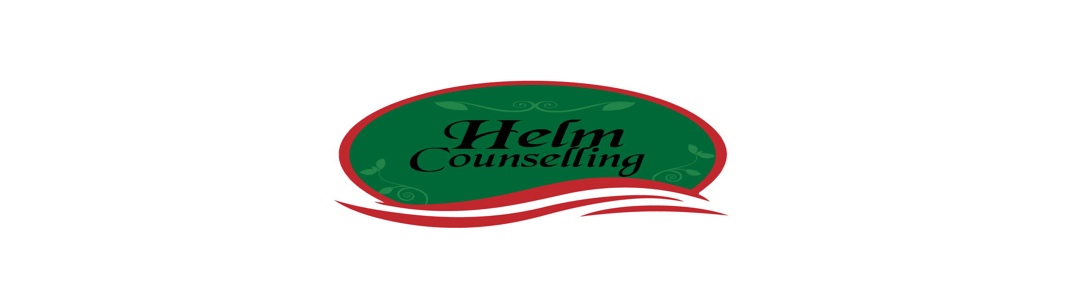 www.helmcounseling.netName:      Date of Birth:      Phone:      Email Address:      Please explain why you would like to participate in this research project:      Please return completed form to:stacyjudah1@gmail.com